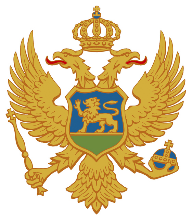 CRNA GORAZAVOD ZA ŠKOLSTVOPredmetni programLIKOVNA KULTURAI, II, II, IV, V, VI, VII, VIII i IX razred osnovne školePodgorica2017.NAZIV PREDMETA: LIKOVNA KULTURAODREĐENJE PREDMETAPoložaj, priroda i namjena predmetnoga programaLikovna umjetnost se može smatrati izuzetno značajnim vidom egzistencije u procesu nastajanja i stvaranja različitih kultura i civilizacija. Vizuelna kultura u najširem smislu riječi i likovna umjetnost kao najuzvišeniji vid fenomena vizuelne kulture zasniva se na primarnome čulu saznajnih procesa – čulu vida, kojim čovjek počinje spoznaju svijeta.  Uloga predmeta likovnih umjetnosti u obrazovno- vaspitnim procesima nezamjenljiva je. Proces razvoja djeteta u spoznavanju i razumijevanju prostora i svijeta i oblika njegove egzistencije leži u prirodi predmeta likovnih umjetnosti. Položaj, odnosno mjesto predmeta likovnih umjetnosti u kognitivno-saznajnim procesima, sistematski koncipiranih kroz proces obrazovanja, treba biti određen i zasnovan na potrebi i upotrebljivosti likovnih sadržaja iz kojih proizilazi svrsishodnost i upotrebljivost. Sve oblasti, naučne i umjetničke, koje koncipiraju sadržaje obrazovanja na svim uzrastima – stepenima osnovnog obrazovanja, na neki su način korelativne sa svijetom prostorno-oblikovnih i apstraktnih vizuelizacija.Likovne umjetnosti na ravni kognitivnih procesa definišu svijet kao likovnu emociju koja proizvodi izraz i vizuelnu realnost kao likovni oblik, što sinhronizovano kroz igru razvija maštu kao stvaralačku energiju.Razvoj djeteta može se ne samo razumjeti, već i pratiti i usmjeravati posmatranjem i tumačenjem njegovog likovnog izražavanja.Psihološka, sociološka i psiho-socijalna slojevitost likovnog stvaranja proizilazi iz bogatstva mogućnosti na kojem se zasniva likovna forma.Različita likovna područja, od onih jednostavnih, koja se zasnivaju na jednom elementu – liniji, pa do onih složenih, koja angažuju cjelovit intelekt, sadržaj su predmeta likovnih umjetnosti, zasnovan na pojmovima koje učenik/učenica usvaja i nadograđuje tokom procesa obrazovanja u odnosu na postavljene ciljeve i mogućnosti svakog pojedinca.Najuzvišenije vrijednosti ogledane u činu likovnog stvaranja razvijaju mogućnosti metakognitivnih procesa, što podrazumijeva uključivanje i povezivanje sadržaja drugih predmeta, koji se bave likovno-umjetničkim stvaranjem. Razumijevanje likovne umjetnosti kroz pojmove estetike, istorije umjetnosti, arheologije, sociologije umjetnosti, psihologije umjetnosti, teorije likovne forme, tehnologije likovnih materijala i sredstava u kontinuiranom procesu obrazovanja, predviđa ostvarivanje najviših ciljeva demokratskog humanizma u obrazovanju, i na planu aksiologije i na planu koegzistencije.  Značaj praktičnog rada koji je povezan s teorijom određuje položaj i svrhu predmeta prema pojmovima i njihovim značenjima: polikomponentnost, komplementarnost kompatibilnost, i ukazuje na posebnost i specifičnost likovnog izražavanja i stvaranja u odnosu na prirodu djeteta. To je zapravo ona funkcija obrazovnog procesa, koja omogućava i označava drugačije razumijevanje forme u umjetnosti od razumijevanja koje proizilazi iz tehničko-tehnološke optike.Neodvojivost idejnog i praktičnog djelovanja kao imanencije procesa stvaranja didaktički je uput za realizaciju programa likovnoga obrazovanja u školi, što otvara mogućnost pronalaženja sopstvenog identiteta svakog pojedinca u lepezi raznolikih vidova djelovanja, od reproduktivnog do stvaralačkog, od zanata preko nauke do umjetnosti. Sve moguće profesionalne orijentacije, koje postoje kao mogućnost pred svakim životom u liku djeteta, predstavljaju budućnost. U tome i takvom kontekstu značaj predmeta programa likovnih umjetnosti prevazilazi položaj koji mu se sistemom određuje.Broj časova po godinama obrazovanja i oblicima nastaveU I, II i III razredu zastupljena je nastava likovne kulture sa 2 časa nedjeljno, a u IV, V, VI, VII, VIII i IX razredu sa jednim časom nedjeljno.CILJEVI PREDMETANastava Likovne kulture ima za cilj da učenik/učenica:oplemeni čulni senzibilitetrazvije sposobnost percepcije, likovnog mišljenje i pamćenjarazvije svijest o individualnosti i autonomnostirazvije interesovanje za raznolikost oblika vizuelnog svijetarazvije interesovanje za različite forme likovnog izražavanjaizgradi svijest o stvaralačkim sposobnostima društva kao cjelineizgradi svijest o značaju i potrebi očuvanja kulturnog nasljeđastekne informacije o sredstvima i materijalima za likovno stvaranje i o njihovoj upotrebirazvije motoričku osjetljivost i spretnost putem realizacije različitih likovnih zadatakarazvije osjećaj za ruralnu, ekološku i estetsku svijest prema prirodirazvije sposobnost za stvaralačko istraživanjeizgradi odnos poštovanja prema nacionalnim likovno-umjetničkim ostvarenjimaizgradi odnos poštovanja i vrjednovanja djela likovnih umjetnosti drugih naroda i kulturaizgradi mjerila za kritičko vrednovanje sopstvenog rada i djela i djela vršnjakaosposobi se za razumijevanje različitih medija vizuelne kultureosposobi se za zauzimanje sopstvenog stava o estetskim vrijednostimaosposobi se za vrjednovanje djela primijenjenih umjetnosti osposobi se za primjenu modernih kompjuterskih tehnologija razvije odgovornost prema zajedničkoj imovinirazvije osjećaj za timski rad i rad u grupi.POVEZANOST SA DRUGIM PREDMETIMA I MEĐUPREDMETNIM TEMAMAPri planiranju likovnih zadataka za učenike/učenice nastavnik/nastavnica traži sadržajne korelacije s drugim predmetnim područjima i to tako da omogućava učenicima/učenicama da likovni zadatak riješe na stvaralački, individualan likovni način, koji je primjeren njihovim psihofizičkim sposobnostima i njihovom individualnom načinu izražavanja. Polazište za realizaciju korelacije predmeta likovne kulture s drugim predmetnim područjima nastavnik/nastavnica može potražiti u likovnom području, likovnoj tehnici, likovnom, motivu ili likovnom pojmu. Mogućnost povezivanja tražimo u predmetima Muzička kultura, Crnogorski –srpski, bosanski, hrvatski jezik i književnost, Matematika, Fizičko vaspitanje, Istorija, Geografija, Fizika, Hemija, strani jezici.Pojedini primjeri korelacija:Crnogorski-srpski, bosanski i hrvatski jezik i književnost:opis, analiza i interpretacija odabranih umjetničkih djela, Ilustracija književnih tekstova, paralelno razumijevanje verbalnih i vizuelnih poruka.Matematika:analiza odabranog spomenika (struktura, proporcije, geometrijski principi, numerički simboli); prostorni odnos komponenata između arhitektonskih oblika; odnosi u djelima likovne umjetnosti (npr. simetrija, zlatni presjek, proporcija...); geometrijski principi u arhitekturi;  geometrijski principi u slikarstvu i vajarstvu (linearna perspektiva,...).Istorija:razumijevanje umjetnosti kao rezultat istorijskog okruženja; pećinska nalazišta kao jedan od ključnih materijalnih sredstava iz praistorije; urbanizam i arhitekture drevnih civilizacija (Maje, Inke, Egipat, Grčka, ...); Geografija:analiza geografski srodnih elemenata na umjetničkim spomenicima (upotreba opeke, kamena i ostalih materijala u odnosu na geografski prostor);razlike u arhitekturi na različitim geografskim prostorima;Uticaj ambijenta na umjetnički izraz (Petar Lubarda, Nikola Vujošević, Van Gog, Pol Gogen, ...).Muzička umjetnost:upoređenje muzičkih interpretacija i umjetničkog djela na određenu temu ili iz određenog razdoblja; likovni umjetnički izraz i muzički prikazi plesa, opere ; prikazi instrumenata, muzike, plesa i vizualnih umjetnosti savremenim trendovima i kretanjima u umjetnosti.Biologija:posmatranje uzoraka u prirodi i njihovo pojavljivanje u likovnim umjetnostima; otkrivanje uzročno-posljedičnih odnosa između strukture, funkcionisanja ljudskog tijela i oblikovanja (npr. primjena saća ili gnijezda u arhitekturi, anatomija ljudske figure...);Hemija:poznavanje slikarskih i vajarskih materijala, njihova upotreba, obrada i zaštita; učenje o slikarskim i vajarskim materijalima i njihovim svojstvima; promjene u boji i strukturi materijala zbog oksidacije ili uticaja svjetlosti (bronza, željezo, slika ...).Fizika: uticaj Njutnove teorije na umjetnički izraz u modernoj umjetnosti (dugin spektar boja);razumijevanje uloge fizičkih zakona u umjetnosti,  posebno u arhitekturi;analiza određenih spomenika i rješavanje osnovnih funkcija (statika); Informatika:osposobljavanje za korišćenje informacija sa interneta; korišćenje savremene informatičke tehnologije (izrada PP prezentacija, digitalni dizajn, pregled galerija);prezentacija odabranog sadržaja: predstavljanje umjetnika, umjetničkog pravca...Kompjuterska grafika, vizelne komunikacije i dizajn;Fizičko vaspitanje:prepoznavanje sporta kao izvora motiva u slikarstvu i skulpturi; otkrivanje uticaja sporta u arhitekturi,...;prikazi sporta u slikarstvu i skulpturi  i arhitektonskih objekata namijenjenih sportu.Strani JeziciKulturno-umjetničko nasljeđe zemalja čiji se jezik izučava.Napomena: Međupredmetne oblasti/teme su obavezne u svim nastavnim predmetima i svi nastavnici su obavezni da ih ostvaruju. Međupredmetne oblasti/teme su sadržaji koji omogućavaju da se u opšteobrazovni kurikulum uključe određeni ciljevi i sadržaji obrazovanja koji nijesu dio formalnih disciplina ili pojedinih predmeta, ili koji su po strukturi interdiciplinarni. Ovi sadržaji doprinose integrativnom pristupu opšteg obrazovanja i u većoj mjeri povezuju sadržaje pojedinih predmeta.OBRAZOVNO-VASPITNI ISHODI PREDMETAI RAZREDUvod u likovnu umjetnostCRTANJESLIKANJEVAJANJEOBLIKOVANJE PROSTORA GRAFIKAII RAZREDCRTANJESLIKANJEVAJANJEPROSTORNO OBLIKOVANJE:GRAFIKAIII RAZREDCRTANJESLIKANJEVAJARSTVOPROSTORNO OBLIKOVANJEGRAFIKAIV RAZRED CRTANJE:SLIKANJE:VAJARSTVO:PROSTORNO OBLIKOVANJEGRAFIKA: V RAZRED CRTANJE:SLIKANJE:VAJARSTVO: PROSTORNO OBLIKOVANJE:GRAFIKA: VI RazredCRTANJE:SLIKANJE:VAJANJE:PROSTORNO OBLIKOVANJE:GRAFIKA:VII RAZRED CRTANJE:SLIKANJE:VAJARSTVO:PROSTORNO OBLIKOVANJE:GRAFIKA: VIII RAZRED CRTANJE:     SLIKANJE:VAJANJE:PROSTORNO OBLIKOVANJE:GRAFIKA: IX RAZRED CRTANJE:SLIKANJE:VAJANJE:PROSTORNO OBLIKOVANJE: GRAFIKA:DIDAKTIČKE PREPORUKE ZA REALIZACIJU PREDMETAIzvođenje nastave iz predmeta likovna kultura u didaktičkome smislu treba da se zasniva na uvažavanju didaktičkih principa, koji zbog posebnosti ishoda nastave likovnog obrazovanja i prirode predmeta mogu djelimično biti uklopljeni u šemu opštih didaktičkih principa.  Primjena posebnih metoda estetske komunikacije i vizuelnog transponovanja u nastavi za predmet Likovna kultura ima poseban značaj.  Zbog složenosti predmeta, zasnovanog na senzibilno-senzitivnim raznolikostima bića, različitim intelektualnim potencijalima pojedinaca i motoričkim sposobnostima za izvođenje radnih operacija, preporučuje se kombinovanje različitih metodičkih postupaka, od izlaganja, dijaloga i objašnjavanja, preko pokazivanja i demonstriranja do metoda koje podstiču i usmjeravaju kreativnost i koriste savremenu audio-vizuelnu tehnologiju, kao faktore omogućavajućih sposobnosti u delikatnom procesu individualnog razvoja stvaralačkih potencijala ličnosti. Metode rada s tekstom, udžbenikom, časopisima i drugom primjerenom (stručnom) literaturom trebaju naći svoje mjesto u realizaciji nastavnog procesa. Ekskurzije i izleti, kao posebni vidovi planski organizovanog učenja i rada, imaju specifične karakteristike, pa se u određenom smislu mogu smatrati metodama u obrazovnom procesu.PRILAGOĐAVANJE PROGRAMA DJECI SA POSEBNIM OBRAZOVNIM POTREBAMA I NADARENIM UČENICIMAprilagođavanje programa djeci sa posebnim obrazovnim potrebamaČlanom 11 Zakona o vaspitanju i obrazovanju djece sa posebnim obrazovnim potrebama propisano je da se u zavisnosti od smetnji i teškoća u razvoju, kao i od individualnih sklonosti i potreba djece, obrazovni programi, pored ostalog, mogu: a.) modifikovati skraćivanjem ili proširivanjem sadržaja predmetnog programa; b.) prilagođavati mijenjanjem metodike kojom se sadržaji predmetnog programa realizuju.Član 16 istog Zakona propisuje da je škola, odnosno resursni centar dužan da, po pravilu, u roku od 30 dana po upisu djeteta, donese individualni razvojno-obrazovni program za dijete sa posebnim obrazovnim potrebama (IROP), u saradnji sa roditeljem i o tome obavijesti Zavod za školstvo, Centar za stručno obrazovanje i Ispitni centar.prilagođavanje programa nadarenim učenicimaZa učenike koji pokazuju naročitu zainteresovanost ili se procjenjuje da su nadareni za ovu oblast nastavnik/ca može izvršiti prilagođavanje programa na dva načina: 1) prilagođavanjem sadržaja programa i 2) prilagođavanjem aktivnosti učenja.Sadržaji programa se prilagođavaju darovitim učenicima: uvođenjem novih sadržaja koji se inače ne uče ili se postojeći sadržaji uče šire ili dublje (na apstraktnijem, složenijem nivou).Aktivnosti učenja se prilagođavaju darovitim učenicima pomijeranjem naglaska na više nivoe kognitivne obrade sadržaja, odnosno prema istraživačkom učenju, rješavanju problema, kreativnom stvaranju i kritičkom mišljenju.VRJEDNOVANJE OBRAZOVNO – VASPITNIH ISHODA Vrjednovanje obrazovno-vaspitnih ishoda u nastavi Likovne kulture kompleksno je i obuhvata više aspekata praćenja rada učenika.Kriterijumi za vrjednovanje i procjenu postignuća obuhvataju:praćenje zalaganja i aktivnosti učenika u procesu nastave;praćenje napredovanja učenika u skladu sa njegovim mogućnostima;vrjednovanje rješavanja likovnih problema; samovrednovanje i vrednovanje rada drugih učenika;aktivnost učenika prilokom rada u paru i rada u grupi;učešće učenika u raspravama tokom procesa rada; poznavanje i korišćenje likovnih pojmova; poznavanje i upotreba likovnih materijala i tehnika;portfolio učenika koji obuhvata: skice, vježbe, kreativne radove učenika.Prilikom procesa vrednovanja nastavnik/ca treba da uzme u obzir i redovnost u donošenju pribora za rad, zainteresovanost tokom procesa rada, samostalnost, sposobnost kritičkog mišljenja, istrajnost u radu, pokretanje vlastitih inicijativa, originalnost ideja, ...USLOVI ZA REALIZACIJU PREDMETA Za osnovni nivo razredne nastave obezbijediti standardnu učionicu, dobro osvijetljenu, s platnom za projektovanje, kabinetskim dodatkom koji je opremljen policama i ormarima za čuvanje sredstava, materijala, učila i likovnih radova. Učionica treba da u kabinetskome dijelu ima vodu – česmu s dvije slavine, odvodom iz lavaboa najširega presjeka i plastične posude zapremine od 10 do 100 litara. Obezbijediti AV-tehnologiju, episkop, dijaprojektor, kompjuter, reprodukcije, dijapozitive, video-materijal, udžbenike i drugu literaturu. Za posebne zadatke potrebno je da učenici/učenice mogu koristiti školski kabinet za likovnu kulturu opremljen prema potrebama predmeta. Za drugi i treći ciklus obezbijediti salu za crtanje (80 kvadratnih metara), kabinet, mogućnost zatamnjenja, izložbenu površinu, kabinet sa policama (100x75 cm), zatvorene ormare (za materijal, oruđe i arhivu), priručnu biblioteku. Nastavna sredstva: grafička presa, kiparski stalci 5 kom., slikarski stalci 5 kom., masivni stolovi s većom radnom površinom 150x75 cm, korito sa česmama za vodu, posude za čuvanje gline, peć za keramiku, foto-aparat, video-kamera.STRUČNA SPREMA Regulisano Zakonom o osnovnom obrazovanju i vaspitanju i Pravilnikom o profilu obrazovanja nastavnika predmetne nastave.LITERATURA  1) Anhajm, R.: Umjetnost i vizuelno opažanje, U.U. Beograd, 1991.2) Anhajm, R.: Dinamika arhitektonske forme, U.U. Beograd, 1990.3) Belamarić, D.: Dijete i oblik, Školska knjiga, Zagreb, 1980.4) Berce Golob, H.: Likovno vaspitanje, priručnik za nastavnike razredne nastave, DSZ, Ljubljana, 1991.5) Butina, M.: Elementi likovne prakse, Debora, Ljubljana,1997.6) Da Vinči, L.: Traktat o slikarstvu, Kultura, Beograd, 1990.7) Dr Karlavaris, B.: Metodika nastave likovnog vaspitanja, Zavod za udžbenike i nastavna sredstva, Beograd8) Dr Karlavaris, B.: Metodika likovnog odgoja II9) Dr Karlavaris, B.: Metodika likovnog vaspitanja III, Univerzitet likovnih umetnosti, 1978.10) Dr Karlavaris, B., Barat, A., Kamenov, E.: Razvoj kreativnosti u funkciji emancipacije ličnosti putem likovnog vaspitanja, Prosveta, Beograd, 1998.11) Dr Mijanović, N.: Obrazovna tehnologija, Podgorica, 2002.12) Duran, M., Plut, D., Mitrović, M.: Simbolička igra i stvaralaštvo, Zavod za udžbenike i nastavna sredstva, Beograd, 1998.13) Đorđević, J.: Savremena nastava, organizacija i oblici, Naučna knjiga, Beograd, 1981.14) Fiht, I.: Uvod u Estetiku, Svetlost, Sarajevo, 1980.15) Jaxtheimer, Bodo W.: How to Paint and Draw, Thames and Handson London16) Karamehemdović, M. i Unković, M.: Likovna umjetnost I, Svjetlost, Sarajevo, 1981.17) Kraguljac, M. Karlavaris, B.: Estetsko procjenjivanje u osnovnoj školi, Umetnička akademija, Beograd, 1970.18) M. Stojanović – Kactoru, E. Kamenov, L.V. Pantelejeva: Likovno oblikovanje u dječijim vrtićima SFRJ i SSSR Beograd-Moskva,Zavod za udžbenike i nastavna sredstva, Beograd, 1987.19) Muhović, J.: Ulazak u likovnu logiku I i II, ALU, Ljubljana, 1986.20) Pejić: Pristup likovnom djelu, Zagreb, 1968.21) Vasić, P.: Uvod u likovne umjetnosti, Beograd, 1996.22) Vigotski, L.: Psihologija umjetnosti, Nolit, Beograd, 1975.23) Turinski, Ž.: Boje, veziva tehnike slikanja, Savremena administracija, Beograd, 1970.24.) Predmetni program Likovna kultura, Zavod za školstvo, 2013.Predmetni program LIKOVNA KULTURA za I, II, II, IV, V, VI, VII, VIII i IX razred osnovne škole uradila je Komisija u sledećem sastavu: Doc. Mr. Marko Marković, predsjednikVidoje Šćepanović, članDragan Berilažić, član U izradi predmetnog programa korišćeni su:Predmetni programi  Likovna kultura (2013. godina) i Metodološko uputstvo za pisanje predmetnih programa zasnovanih na ishodima učenja, 2017.Nacionalni savjet za obrazovanje (II saziv) je na 15. sjednici, održanoj 03. jula 2017. godine, utvrdio predmetni program LIKOVNA KULTURA za I, II, II, IV, V, VI, VII, VIII i IX razred osnovne škole.RazredSedmični broj časova Ukupni broj časovaObavezni dio(80-85%)Otvoreni dio(15 do 20%)Teorijska nastava(TN)Vježbe i ostali vidoviI2685810553II2685810553III2685810553IV134295524V134295524VI134295821VII134295821VIII134295821IX131274819Obrazovno-vaspitni ishod 1Na kraju učenja učenik će biti u stanju da imenuje pojmove, čula i osjećanja (dodir, ukus, miris, vid, blizina, daljina...).Ishodi učenjaTokom učenja učenik će moći da:prepozna pojmove čula i osjećanja (dodir, ukus, miris, vid, blizina, daljina...);imenuje pojmove čula i osjećanja (dodir, ukus, miris, vid, blizina, daljina...);pronađe primjere za čula i osjećanja (dodir, ukus, miris, vid, blizina, daljina...).Didaktičke preporuke za realizaciju obrazovno-vaspitnog ishoda:Sadržaji/pojmovi: (dodir, ukus, miris, vid, blizina, daljina...).Aktivnosti učenja: učenici na primjerima upoznaju: dodir, ukus, miris, vid, blizina, daljina.Broj časova realizacije (okvirno) 6 časova.Obrazovno-vaspitni ishod 2Na kraju učenja učenik će biti u stanju da prepozna i opiše primjere linija (prave, krive, tanke, debele, duge, kratke, vodoravne, uspravne I kose linije).Ishodi učenjaTokom učenja učenik će moći da:prepozna primjer za tačku i liniju i prave, krive, tanke, debele, duge, kratke, vodoravne, uspravne i kose linije;opiše prave, krive, tanke, debele, duge, kratke, vodoravne, uspravne i kose linije;kreira rad koristeći prave, krive, tanke, debele, duge, kratke, vodoravne, uspravne i kose linije.Didaktičke preporuke za realizaciju obrazovno-vaspitnog ishoda:Sadržaji/pojmovi: pravo, krivo, tanko, debelo, dugo, kratko.Aktivnosti učenja: na primjerima ranijih kreativnih radova učenika i umjetničkim reprodukcijama prepoznaju elemente: pravo, krivo, tanko, debelo, dugo, kratko; učenici na primjerima reprodukcija i ranijih kreativnih radova pokazuju: prave, krive, tanke, debele, duge, kratke linije;izvode crtež koristeći prave, krive, tanke, debele, duge, kratke linije.Broj časova realizacije (okvirno) 6 časova.Obrazovno-vaspitni ishod 3Na kraju učenja učenik će biti u stanju da objasni pojmove  lijevo, desno, gore, dolje i  veličinu formata.Ishodi učenjaTokom učenja učenik će moći da:prepozna orjentaciju na crtačkoj površini lijevo, desno, gore, dolje;opiše položaj nacrtanih oblika na podlozi;osmisli i odabere veličinu formata za svoj rad veličinu formata u odnosu na zadatu temu.Didaktičke preporuke za realizaciju obrazovno-vaspitnog ishoda:Sadržaji/pojmovi: lijevo, desno, gore, dolje i veličinu formata.Aktivnosti učenja:učenici crtaju koristeći orjentaciju na formatu lijevo, desno, gore, dolje;učenici crtaju samostalno birajući oblik i veličinu formata.Broj časova realizacije (okvirno) 4 časa.Obrazovno-vaspitni ishod 4Na kraju učenja učenik će biti u stanju da opiše  pojmove umjetničko djelo, galerija, izložba.Ishodi učenjaTokom učenja učenik će moći da:prepozna umjetničko djelo;opiše pojmove umjetničko djelo, galerija, izložba.Didaktičke preporuke za realizaciju obrazovno-vaspitnog ishoda:Sadržaji/pojmovi: umjetničko djelo, galerija, izložba.Aktivnosti učenja:učenici posmatraju reprezentativna umjetnička djela svjetske i nacionalne likovne umjetnosti;obilaze atelje lokalnog umjetnika ili galeriju;od svojih radova prave odjeljenjsku izložbu.Broj časova realizacije (okvirno) 6 časova.Obrazovno-vaspitni ishod 5Na kraju učenja učenik će biti u stanju da razlikuje i imenuje boje.Ishodi učenjaTokom učenja učenik će moći da:nabroji boje;prepozna boje;slika rad koristeći bojene linije i površine. Didaktičke preporuke za realizaciju obrazovno-vaspitnog ishoda:Sadržaji/pojmovi: boja, bojena površina.Aktivnosti učenja:učenici upoznaju pojmove slika, slikar, slikarski atelje (čas teorije);učenici samostalno primjenjuju postupak miješanja boja; (vježba);slikaju motiv koristeći slikarska sredstva koja ostavljaju deblji i tanji trag (likovno izražavanje).Broj časova realizacije (okvirno) 8 časova.Obrazovno-vaspitni ishod 6Na kraju učenja učenik će biti u stanju da opiše pojam slika, slikar.Ishodi učenjaTokom učenja učenik će moći da:prepozna sliku;opiše slikarski atelje, slikara/slikarku.Didaktičke preporuke za realizaciju obrazovno-vaspitnog ishoda:Sadržaji/pojmovi: slika, slikar, slikarski atelje.Aktivnosti učenja:učenici svojim riječima opisuju pojmove slika, slikar, slikarski atelje;učenici slikaju zajednički rad koristeći različite načine nanošenja boje (vježba);prave zajedničku odjeljenjsku izložbu;Broj časova realizacije (okvirno) 6 časova.Obrazovno-vaspitni ishod 7Na kraju učenja učenik će biti u stanju da objasni pojam vajar, vajarske postupke i vajarske materijale.Ishodi učenja:Tokom učenja učenik će moći da:prepozna vajarsko djelo;opiše vajarske postupke gnječenje, modelovanje;razlikuje pune i prazne oblike;kreira jednostavne oblike.Didaktičke preporuke za realizaciju obrazovno-vaspitnog ishoda:Sadržaji/pojmovi: Vajarstvo, vajarsko djelo.Aktivnosti učenja:učenici upoznaju pojmove: vajarstvo, vajar, vajarski materijal, tvrd, mek, hrapav, gladak. (teorija);učenici modeluju jednostavne trodimenzionalne oblike;učenici modeluju jednostavne figure.Broj časova realizacije (okvirno) 10 časova.Obrazovno-vaspitni ishod 8Na kraju učenja učenik će biti u stanju da opiše različite prostore za boravak (kuća, učionica...).Ishodi učenjaTokom učenja učenik će moći da:prepozna različite vrste prostora; Nabroji pojedine djelove prostora;opiše azličite prostore za boravak (kuća, učionica...);kreira prostor od slagalica.Didaktičke preporuke za realizaciju obrazovno-vaspitnog ishoda:Sadržaji/pojmovi: prostor.Aktivnosti učenja:učenici upoznaju pojmove Prostor, pod, zid, plafon (teorija);učenici od različitih materijala sastavljaju različite prostorne tvorevine.Broj časova realizacije (okvirno) 6 časova.Obrazovno-vaspitni ishod 9Na kraju učenja učenik će biti u stanju da opiše ukrasne predmete za uređenje prostora.Ishodi učenjaTokom učenja učenik će moći da:opiše različitu opremu u prostoru (po obliku, veličini, boji...);izradi pojedine ukrasne predmete u radnom prostoru (učionici).Didaktičke preporuke za realizaciju obrazovno-vaspitnog ishoda:Sadržaji/pojmovi: uređenje prostora.Aktivnosti učenja:učenici estetski uređuju radni prostor (učionicu);u učionici učenici estetski oblikuju prostor za boravak, igru i opremaju ih ukrasnim predmetima.Broj časova realizacije (okvirno) 4 časa.Obrazovno-vaspitni ishod 10Na kraju učenja učenik će biti u stanju da izvede postupak otiskivanja već oblikovanim pečatima.Ishodi učenjaTokom učenja učenik će moći da:prepozna šablon;opiše otiskivanje šablona na papiru;otiskuje na papir više otisaka sa već urađenih šablona.Didaktičke preporuke za realizaciju obrazovno-vaspitnog ishoda:Sadržaji/pojmovi: Otiskivanje, otisak, pečat.Aktivnosti učenjaučenici upoznaju pojmove: otiskivanje, otisak, pečat I upoznaju način uzimanja otiska sa šablona (teorija) ;učenici odabiraju šablone za otiskivanje;učenici na papiru ostavljaju otisak sa već urađenih šablona.Broj časova realizacije (okvirno) 6 časova.Obrazovno-vaspitni ishod 1Na kraju učenja učenik će biti u stanju da razlikuje i imenuju zatvorene i otvorene linije i linije povučene slobodnom rukom I pomoćnim sredstvima.Ishodi učenjaTokom učenja učenik će moći da:prepozna karakteristike zatvorene i otvorene linije;razlikuje linije nacrtane slobodnom rukom ili pomoćnim sredstvima;samostalno izvede crtež koristeći različite linije.Didaktičke preporuke za realizaciju obrazovno-vaspitnog ishoda:Sadržaji/pojmovi: zatvorena linija, otvorena linija, linija nacrtana slobodnom rukom, linija nacrtana pomoćnim sredstvima.Aktivnosti učenja:učenici usvajaju pojmove zatvorena i otvorena linija, linija nacrtana slobodnom rukom, linija nacrtana pomoćnim sredstvima, ispunjene površine, neispunjene površine (čas teorije);crtaju površine koristeći zatvorene i otvorene linije, linije nacrtana slobodnom rukom   linije nacrtane pomoćnim sredstvima (vježba);crtaju likovni rad upotrebljavajući različite linije (likovno izražavanje).Broj časova realizacije (okvirno) 6 časova.Obrazovno-vaspitni ishod 2Na kraju učenja učenik će biti u stanju da razlikuje prazne površine i površine ispunjene linijama.Ishodi učenjaTokom učenja učenik će moći da:prepozna pojmove linijski ispunjena površina i neispunjena površina;opiše linijski ispunjene i neispunjene površine;kreira rad koristeći ispunjene i neispunjene površine.Didaktičke preporuke za realizaciju obrazovno-vaspitnog ishoda:Sadržaji/pojmovi: linijski ispunjena površina i neispunjena površina.Aktivnosti učenja: crtaju linijski ispunjena i neispunjena površina (vježba);crtaju likovni rad ispunjavajući površine ukrštanjem i nizanjem linija (likovno izražavanje).Broj časova realizacije (okvirno) 6 časova.Obrazovno-vaspitni ishod 3Na kraju učenja učenik će biti u stanju da opiše tvrde i tečne crtačke materijale.Ishodi učenjaTokom učenja učenik će moći da:prepozna tvrde i tečne crtačke materijale.opiše crtanje tvrdim i tečnim crtačkim materijalima.kombinuje u crtežu tvrde i tečne crtačke materijale.Didaktičke preporuke za realizaciju obrazovno-vaspitnog ishoda:Sadržaji/pojmovi: tvrdi i tečni crtački materijli.Aktivnosti učenja: crtaju rad koristeći tečne crtačke materijale(vježba);crtaju likovni rad upotrebljavajući tvrde crtačke materijale. (likovno izražavanje).Broj časova realizacije (okvirno) 4 časa.Obrazovno-vaspitni ishod 4Na kraju učenja učenik će biti u stanju da opiše osnovne slikarske materijale i sredstva.Ishodi učenjaTokom učenja učenik će moći da:prepozna i imenuju osnovne slikarske materijale i sredstva;opiše postupke miješanja boja;razlikuje tvrde i tečne slikarske materijale;izvede slikarski rad koristeći tvrde I tečne slikarske materijale.Didaktičke preporuke za realizaciju obrazovno-vaspitnog ishoda:Sadržaji/pojmovi: tvrdi i tečni slikarski materijali, miješanje boja. Aktivnosti učenja:učenici upozaju tvrdi i tečni slikarski materijali i postupak miješanja boja, čiste boje, miješane boje (teorija);popunjavaju površine tvrdim slikarskim materijalima. (vježba);popunjavaju površine tečnim slikarskim materijalima. (vježba);slikaju motiv koristeći tvrde I tečne slikarske materijale (likovno izražavanje).Broj časova realizacije (okvirno) 8 časova.Obrazovno-vaspitni ishod 5Na kraju učenja učenik će biti u stanju da opiše postupak miješanja boja.Ishodi učenjaTokom učenja učenik će moći da:prepozna primjere čistih boja;opiše osnovne postupke slikanja čistim i miješanim bojama;kreira rad upotrebljavajući čiste i miješane boje;kreira rad lijepljenjem bojenih površina.Didaktičke preporuke za realizaciju obrazovno-vaspitnog ishoda:Sadržaji/pojmovi: Čiste i miješane boje.Aktivnosti učenja:na osnovu objašnjenja učenici slikaju površine koristeći postupak miješanja boja (vježba);slikaju motiv bez prethodno nacrtanog crteža;slikaju motiv koristeći čiste i miješane boje. (likovno izražavanje);izvode sliku lijepljenjem bojenih površina različitih materijala.Broj časova realizacije (okvirno) 8.Obrazovno-vaspitni ishod 6Na kraju učenja učenik će biti u stanju da razlikuje vajarske materijale i opsuje nastanak vajarskog djela. Ishodi učenjaTokom učenja učenik će moći da:prepozna trodimenzionalne oblike;nabroji različite vajarske materijale;opiše treću dimenziju u vajarskom djelu;opiše pune i šuplje oblike;izradi različite trodimenzionalne oblike;izvede vajarski rad koristeći različite vajarske materijale.	Didaktičke preporuke za realizaciju obrazovno-vaspitnog ishoda:Sadržaji/pojmovi: trodimenzionalnost, puni I šupli oblici, vajarski materijali.Aktivnosti učenja:učenici usvajaju pojmove trodimenzionalnost, puni i šupjli oblici, vajarski materijali (čas teorije);učenici prepoznaju na reprodukcijama crnogorskih vajara pune i šuplje vajarske oblike;oduzimanjem od mekog materijala učenici oblikuju pune i šuplje oblike;dodavanjem od mekog materijala učenici oblikuju pune i šuplje oblike;od savitljivog materijala učenici oblikuju jednostavne vajarske oblike;učenici u mekom materijalu otiskuju različite oblike (reljef);po modelu izrađuju rad u različitim vajarskim materijalima;učenici organizuju odjeljenjsku izložbu.Broj časova realizacije (okvirno) 12 časova.Obrazovno-vaspitni ishod 7Na kraju učenja učenik će biti u stanju da opiše  spoljašnji i unutrašnji prostor.Ishodi učenja Tokom učenja učenici će moći da:prepoznaje spoljašnji prostor;prepoznaje unutrašnji prostor;opiše razliku između spoljašnjeg prostora i prostora za boravak;osmisli različite prostore za boravak.Didaktičke preporuke za realizaciju obrazovno-vaspitnog ishoda:Sadržaji/pojmovi: Prostor, spoljni prostor, prostor za boravak.Aktivnosti učenja:učenici upoznaju pojmove: Prostor, spoljni prostor, prostor za boravak. (teorija);učenici od različitih materijala (ambalaža, kutije...) oblikuju različite oblike prostora;učenici razgovaraju o razlikama unutrašnjeg i spoljašnjeg prostora.Broj časova realizacije (okvirno) 6 časova.Obrazovno-vaspitni ishod 8Na kraju učenja učenik će biti u stanju da opiše  otiskivanje šablona na površinu.Ishodi učenja Tokom učenja učenik će moći da:opiše postupak štampanja šablonima;izvede otisak pečatima i šablonima;osmisli i oblikuje šablone za otiskivanje.Didaktičke preporuke za realizaciju obrazovno-vaspitnog ishoda:Sadržaji/pojmovi: Štampanje, otisak, šablon.Aktivnosti učenja:učenici usvajaju pojmove: štampanje, otisak, šablon (čas teorije);učenici uzimaju otisak tehnikom frotaža;učenici osmišljavaju skicu za izađuju šablona;učenici samostalno prave otisak;učenici komentarišu otiske.Broj časova realizacije (okvirno) 8 časova.Obrazovno-vaspitni ishod 1Na kraju učenja učenik će biti u stanju da opiše i uporedi primjere različitih linijskih površina na crtežima i okolini.Ishodi učenjaTokom učenja učenik će moći da:prepozna primjere različitih linijskih površina u prirodi i okolini;opiše i uporedi različite linijske površine u prirodi;ispuni površine vodoravnim, kosim, uspravnim, krtkim, dugačkim  linijama;kreira rad linijski ispunjenim površinama.Didaktičke preporuke za realizaciju obrazovno-vaspitnog ishoda:Sadržaji/pojmovi: Linijski ispunjene površine. Aktivnosti učenjaučenici usvajaju pojmove: linija -vodoravne, uspravne, kose, kratke, duge, tanke, debele, isprekidane (čas teorije);različitim priborom crtaju različite linije: vodoravne, uspravne, kose, kratke, duge, tanke, debele (vježba);crtaju motiv ispunjavajući površine različitim linijama (likovno izražavanje).Broj časova realizacije (okvirno) 8 časova.Obrazovno-vaspitni ishod 2Na kraju učenja učenik će biti u stanju da objasni nastanak svijetle i tamne površine u crtežu.Ishodi učenjaTokom učenja učenik će moći da:prepozna postupke nizanja i ukrštanja linija;objasni način dobijanja svijetlih i tamnih površina;osmisli I izvede tamne i svijetle površine nizanjem i ukrštanjem linija;izvede rad po motivu koristeći nizanje i ukrštanje linija.Didaktičke preporuke za realizaciju obrazovno-vaspitnog ishoda:Sadržaji/pojmovi: nizanje i ukrštanje linija, svijetle površine, tamne površine.Aktivnosti učenjaučenici ukrštanjem i nizanjem linija dobijaju svjetlije i tamnije površine. (vježba);crtaju motiv koristeći ukrštanje i nizanje linija (likovno izražavanje).Broj časova realizacije (okvirno) 8 časova.Obrazovno-vaspitni ishod 3Na kraju učenja učenik će biti u stanju da opiše postupake nastanka slike.Ishodi učenjaTokom učenja učenik će moći da:rezlikuje sliku i crtež;opiše postupak nastanka slike;osmisli sliku lijepljenjem različitih površina;kreira sliku koristeći podslikavanje površina.Didaktičke preporuke za realizaciju obrazovno-vaspitnog ishoda:Sadržaji/pojmovi: slika, boja, podslikavanje, kolaž.Aktivnosti učenja:učenici upoznaju pojmove, bojena površina, podslikavanje, čiste boje, miješane boje, nijansa, osvjetljivanje boje, zatamnjimanje boje (čas teorije);učenici izvode vježbu koristeći podslikane površine;učenici rade po motivu koristeći postupak podslikavanja;učenici izvode slikarski rad tehnikom kolaža. Broj časova realizacije (okvirno) 6 časova.Obrazovno-vaspitni ishod 4Na kraju učenja učenik će biti u stanju da opiše postupak miješanja boja.Ishodi učenjaTokom učenja učenik će moći da:prepozna boje i njihove nijanse;uporedi primjere čistih i miješanih boja u okolini, prirodi i umjetničkim djelima;objasni način korišćenja čistih i miješanih boja;izvede sliku po motivu koristeći čiste i miješane boje. Didaktičke preporuke za realizaciju obrazovno-vaspitnog ishoda:Sadržaji/pojmovi: čiste i miješane boje.Aktivnosti učenja:učenici slikaju površine čistim bojama(Vježba);učenici slikaju površine miješanim bojama;osmišljavaju i slikaju po motive korusteći postupke miješanja boja.Broj časova realizacije (okvirno) 6 časova.Obrazovno-vaspitni ishod 5Na kraju učenja učenik će biti u stanju da opiše postupak zatamnjivanja i osvjetljavanja  boja.Ishodi učenjaTokom učenja učenik će moći da:prepozna svijetle i tamne boje;opiše postupak osvjetljavanja i potamnjivanja boja;kreira rad koristeći svijete i tamne boje.Didaktičke preporuke za realizaciju obrazovno-vaspitnog ishoda:Sadržaji/pojmovi: Svijetle i tamne boje.Aktivnosti učenja:učenici slikaju površine osvijetljenim i potamnjenim bojama;učenici slikaju po motive koristeći posvijetljene i potamnjene boje.Broj časova realizacije (okvirno) 4 časa.Obrazovno-vaspitni ishod 6Na kraju učenja učenik će biti u stanju da opiše različite vajarske materijale i priručna sredstva.Ishodi učenjaTokom učenja učenik će moći da:prepozna razlike u osobinama crteža, slike i sculpture;nabroji čvrste, meke i savitljive vajarske materijale;kreira rad u tvrdim i mekim materijalima.Didaktičke preporuke za realizaciju obrazovno-vaspitnog ishoda:Sadržaji/pojmovi: skulptura, vajarski materijali i sredstva.Aktivnosti učenja:učenici upoznaju pojmove skulptura, reljef, vajarski materijal i priručna sredstava (teorija);učenici komentarišu razlike u osobinama crteža, slike, sculpture (na djelima crnogorskih umjetnika prepoznaju vajarske materijale);učenici oblikuju skulpturu dodavanjem i oduzimanjem materijala; Broj časova realizacije (okvirno) 6 časova.Obrazovno-vaspitni ishod 7Na kraju učenja učenik će biti u stanju da objasni trodimenzionalnost i postupnost oblikovanja.Ishodi učenjaTokom učenja učenik će moći da:nabroji pojmove cjelina i djelovi sculpture;objasni trodimenzionalnost;analizira postupnost oblikovanja oduzimanjem i dodavanjem materijala;kreira rad koristeći postupno nizanje oblika.Didaktičke preporuke za realizaciju obrazovno-vaspitnog ishoda:Sadržaji/pojmovi: Oduzimanje i dodavanje materijala.Aktivnosti učenja:učenici upoznaju pojam trodimenzionalnost, cjelina i djelovi sculpture;učenici modeluju skulpturu koristeći postupnost prilikom oblikovanja (od cjeline ka pojedinačnom);učenici otiskuju u ploče mekog materijala (plastelin, glina, glinamol...) različite oblike nizanjem.Broj časova realizacije (okvirno) 6 časova.Obrazovno-vaspitni ishod 7Na kraju učenja učenik će biti u stanju da opiše prostor i građenje prostora.Ishodi učenjaTokom učenja učenik će moći da:opiše pojmove prostor i građenje prostora;razlikuje spoljašnji i unutrašnji proctor;osmisli i oblikuje jednostavne primjere unutrašnjeg ili spoljašnjeg prostora.Didaktičke preporuke za realizaciju obrazovno-vaspitnog ishoda:Sadržaji/pojmovi: prostor, građenje, unutrašnji prostor, spoljašnji prostor.Aktivnosti učenja:učenici upoznaju pojmove: Prostor, građenje, unutrašnji prostor, spoljašnji prostor, oblikovanje prostora (teorija);posmatraju različite tipove crnogorskih kuća;komentarišu zapažanja o različitim tipovima crnogorskih kuća;učenici izrađuju prostorne oblike od različitih materijala;od otpadnog materijala izrađuju različite oblike građevina.Broj časova realizacije (okvirno) 4 časa.Obrazovno-vaspitni ishod 8Na kraju učenja učenik će biti u stanju da opiše opremanje prostora za različite namjene.Ishodi učenjaTokom učenja učenik će moći da:opiše opremanje različitih prostora s obzirom na njihovu namjenu;objasni značaj svjetlosti za prostor;objasni značaj veličine prostora;kreira ukrasne predmete prilikom estetskog uređenja unutrašnjeg prostora.Didaktičke preporuke za realizaciju obrazovno-vaspitnog ishoda:Sadržaji/pojmovi: unutrašnji prostor.Aktivnosti učenja:učenici od različitog materijala (dekorativnog i otpadnog) izrađuju ukrasne predmete i boje ih po sopstvenoj zamisli;učenici estetski i likovno uređuju radni prostor (učionice, zajednički školski prostor...);učenici skiciraju različite tipove crnogorskih kuća.Broj časova realizacije (okvirno) 4 časa.Obrazovno-vaspitni ishod 9Na kraju učenja učenik će biti u stanju da opiše postupak otiskivanja i izrade matrice.Ishodi učenjaTokom učenja učenik će moći da:objasni razliku između crteža, slike i grafike;samostalno izradi matrice od različitih mekih materijala;samostalno otiskuje, nizanjem oblika.Didaktičke preporuke za realizaciju obrazovno-vaspitnog ishoda:Sadržaji/pojmovi: Grafika, matrica, pečat, otiskivanje, štampanje.Aktivnosti učenja:učenici rade matrice u različitim mekim materijalima;učenici izrađuju pečate od različitih materijala (organskih i neorganskih);nizanjem štampaju otisak sa različitih predmeta (cipela, list drveta, dlan...).Broj časova realizacije (okvirno) 6 časova.Obrazovno-vaspitni ishod 1Na kraju učenja učenik će biti u stanju da opiše vrste linija i objasni njihove karakteristike.Ishodi učenjaTokom učenja učenik će moći da:nabroji vrste linija;pronađe i uporedi linije različite po dužini, debljini, pravcu, intezitetu i karakteru;samostalno izvede crtež koristeći različite linije;osmisli i izvede linearni crtež po principu od cjeline ka detaljima;Didaktičke preporuke za realizaciju obrazovno-vaspitnog ishoda:Sadržaji/pojmovi: linija (crta), vrste linija, cjelina, detaljAktivnosti učenjaučenici usvajaju pojmove: linije vrste linija. Upoznaju crtačke materijale, sredstva i podloge. Upoznaju način crtanja po principu od cjeline ka detaljima (čas teorije);učenici crtaju linije različitih dužina, debljina pravca i karaktera (vježba) ;crtaju motiv po principu od cjeline ka detaljima (likovno izražavanje);(Predložena likovno-umjetnička djela: Ilija Sobajic” Čibukaš”; Miloš Vušković “Portret”; Pero Poček “Portret starca”; Broj časova realizacije (okvirno)4 časa.Obrazovno-vaspitni ishod 2Na kraju učenja učenik će biti u stanju da nabroji i opiše crtačke materijale i sredstva.Ishodi učenjaTokom učenja učenik će moći da:nabroji različite crtačke materijale i podloge za crtanje;prepozna različite crtačke materijale, sredstva i podloge;utvrde i tečne crtačke materijale; samostalno izvede crteže koristeći tvrde i tečne materijale (grafitna olovka, kreda, flomaster, tuš…).Didaktičke preporuke za realizaciju obrazovno-vaspitnog ishoda:Sadržaji/pojmovi: tečni i čvrsti crtački materijali i sredstva. Crtačke podloge Aktivnosti učenja: izvode crtež čvrstim crtačkim materijalima.izvode crtež tečnim crtačkim materijalima.(Predložena likovno umjetnička djela: Rembrant “Lav”; Pol Kle “Angelus Novus”; Cvetko Lainović “Bjeline”; Žorž Sera “Portret Aman Žana; Petar lubarda “Porušeno selo Čekanje” …).Broj časova realizacije (okvirno) 2 časa.Obrazovno-vaspitni ishod 3Na kraju učenja učenik će biti u stanju da opiše linije i ispunjava površine različitim vrstama linija.Ishodi učenjaTokom učenja učenik će moći da:uoči različite vrste linija u okolini (Učionica, dvoriste, park…);opiše načine dobijanja tamnijih površina pomoću linija;osmisli i popuni povrsine različitim linijama;izradi crtež koristeći popunjavanje površina različitim kombinacijama linija.Didaktičke preporuke za realizaciju obrazovno-vaspitnog ishoda:Sadržaji/pojmovi: linearni crtež, površina, svijetle i tamne površine u linearnom crtežu.Aktivnosti učenjaučenici crtaju površine, popunjavaju linijama koje se ukrštaju, ravnomjerno ili neravnomjerno ređaju, tačkama (vježba);izvode crtež po motivu, u kojem popunjavaju površine različitim ponavljanjem linija (likovno izražavanje).(Predložena likovno umjetnička djela: Van Gog “Sejač”; Rembrant “Umjetnik sa suprugom”; Raul Difi ”Orkestar”; Teodor Valeri “Čuvarka oružja na ulasku u manastir”…).Broj časova realizacije (okvirno)3 časa.Obrazovno-vaspitni ishod 4Na kraju učenja učenik će biti u stanju da objasni osobenosti čistih i miješanih boja.Ishodi učenjaTokom učenja učenik će moći da:definiše pojam slike;razlikuje sliku od crteža; razumije način korišćenja čistih i miješanih boja;samostalno izvede vježbu koristeći čiste i miješane boje;izvede sliku po motivu koristeći čiste i miješane boje. Didaktičke preporuke za realizaciju obrazovno-vaspitnog ishoda:Sadržaji/pojmovi: boja, čiste boje, miješane boje, nijanse bojaAktivnosti učenjaučenici usvajaju pojmove boja, čista boje, slikarsi materijali i sredstva (čas teorije);učenici slikaju različite površine kristeći čiste i miješane boje i dobijaju različite nijanse boja (vježba);slikaju motiv koristeći čiste i miješane boje. (likovno izražavanje).(Predložena likovno-umjetnička djela: Žorž Sera “Nedelja popodne na ostrvu Le Grand Žat”, Klod Mone “Lokvanji”; Sezan Pol “Mrtva priroda sa kruskama i jabukama”; Petar Lubarda ”Bitka na Vučijem dolu”…).Broj časova realizacije (okvirno)4 časa.Obrazovno-vaspitni ishod 5Na kraju učenja učenik će biti u stanju da opiše nastanak bojenih površina različitim slikarskim materijalima i sredstvima.Ishodi učenjaTokom učenja učenik će moći da:nabroji slikarske materijale i sredstva;opiše način korišćenja tvrdih i tečnih slikarskih material;samostalno bira tvrdi slikarski material za izradu slike;samostano izvede sliku koristeći tečni slikarski materijal.Didaktičke preporuke za realizaciju obrazovno-vaspitnog ishoda:Sadržaji/pojmovi: slikarski materijali i sredstva.Aktivnosti učenjaučenici slikaju površine koristeći tečne slikarske materijale (vježba);slikaju motiv koristeći tvrde slikarske materijale (likovno izražavanje).(Predložena likovno- umjetnička djela: Aco Prijic “Dva Sunca”; Branko Filipović Filo “Kompozicija”…).Broj časova realizacije (okvirno)3 časa.Obrazovno-vaspitni ishod 6Na kraju učenja učenik će biti u stanju da objasni pojam vajar, vajarsko djelo, vajarski materijali.Ishodi učenjaTokom učenja učenik će moći da:nabroji vajarske materijale;objasni razliku crteža, slike i vajarskog djela. (Trodimenzionalnost djela);osmisli i izvode skulpturu od različitih materijala;samostalno izvede trodimenzionalni kip u mekom materijalu (Glina, plastelin).Didaktičke preporuke za realizaciju obrazovno-vaspitnog ishoda:Sadržaji/pojmovi: vajanje, vajarsko djelo, vajarski materijali.Aktivnosti učenjakroz primjere na djelima likovne umjetnosti (Stijović, Đurović, Mikelanđelo, …) i učeničkim radovima, učenici usvajaju pojmove: vajanje, vajarsko djelo, vajarski materijali), (čas teorije);učenici modeluju skulpturu u mekim materijalima;uz pomoć nastavnika, izrađuju skulpturu od različitih materijala.(Predložena likovno umjetnička djela: Sreten Stojanović “Njegoš”; Mikelanđelo “David”… ). Broj časova realizacije (okvirno)6 časova.Obrazovno-vaspitni ishod 7Na kraju učenja učenik će biti u stanju da opiše karakteristike prostora (spoljašnjeg i unutrašnjeg prostora) i scenskog prostora.Ishodi učenjaTokom učenja učenik će moći da:nabroji vrste unutrašnjeg i spoljašnjeg prostora (soba, učionica biblioteka…, park, dvorište, igralište…);opisuju spoljašnji i unutrašnji prostor; prepozna i objasni ju scenski prostor i scenografiju; osmisli scenski prostor;izradi plakat za dječju pozorišnu predstavu.Didaktičke preporuke za realizaciju obrazovno-vaspitnog ishoda:Sadržaji/pojmovi: prostor (unutrašnji i spoljašnji) i scenski prostor.Aktivnosti učenjausvajaju pojmove prostor (unutrašnji i spoljašnji) i scenski prostor (teorija);obilaze i analiziraju unutrašnje, spoljašnje i scenske prostore:osmišljavaju I skiciraju scenski proctor;izrađuju plakat za dječju pozorišnu predstavu.Broj časova realizacije (okvirno)4 časa.Obrazovno-vaspitni ishod 8Na kraju učenja učenik će biti u stanju da objasni postupak izrade grafike.Ishodi učenjaTokom učenja učenik će moći da:definiše pojmove: grafika, matrica, otisak;opiše postupak izrade grafike;osmisli izradu pečata za otiskivanje na papiru.Didaktičke preporuke za realizaciju obrazovno-vaspitnog ishoda:Sadržaji/pojmovi: grafika, otisak, matrica.Aktivnosti učenjaučenici na pirmjerima upoznaju značenje pojmova grafika, matrica i grafički list;osmišljavaju ornamente za izradu pečata (matrica);izrađuju jednostavne matrice (pečate) u prikladnim materijalima, i otiskuju ih na papiru.(Predložena likovno umjetnička djela: Edvard Munk “Krik”, Albert Direr “Vitez, smrt i đavo”; Pol Kle “Hodač po žici” Rembrant “Smrt Marije”; Jirži Anderle ”Perspektiva 3”; Huan Miro ”Ptičije kočije”; Ežen Delakroa”Geteov faust”…).Broj časova realizacije (okvirno)3 časa. Obrazovno-vaspitni ishod 1Na kraju učenja učenik će biti u stanju da opiše tehniku laviranog tuša i objasni razliku između linearnog i laviranog crteža.Ishodi učenjaTokom učenja učenik će moći da:definiše linearni i lavirani crtež;pronađe i uporedi različite valerske vrijednosti površina;samostalno laviranjem izvede površine različite valerske vrijednosti;osmisli i izvede linearni crtež sa površinama različitih valerskih vrijednosti;osmisli i izvede lavirani crtež sa površinama različitih valerskih vrijednosti.Didaktičke preporuke za realizaciju obrazovno-vaspitnog ishoda:Sadržaji/pojmovi: linearni crtež, lavirani crtež.Aktivnosti učenjaučenici usvajaju pojmove linarni i lavirani crtež. Upoznaju se sa ponavljanjem različitih vrijednosti- ritmom kod crteža. Upoznaju se sa mogućnostima kombinovanja teksta sa crtežom (čas teorije);učenici crtaju površine različitih valerskih vrijednosti tehnikom laviranog tuša (vježba);crtaju motiv sa površinama različitih valerskih vrijednosti tehnikom laviranog tuša (likovno izražavanje);crtaju motiv sa površinama različitih valerskih vrijednosti tehnikom tuš i pero (likovno izražavanje).(Predložena likovno umjetnička djela: Rembrant “Djevojka spava”; Francisko Goja “Ubadanje” Marlen Dima” Portreti”… ).Broj časova realizacije (okvirno)4 časa.Obrazovno-vaspitni ishod 2Na kraju učenja učenik će moći  da objasni ritam u crtežu i razlikuje pravilan od nepravilnog ritma.Ishodi učenjaTokom učenja učenik će moći da:prepozna pojavu ritma u okolini;uporedi i analizira pravilan i nepravilan ritam; izvede ritam ponavljanjem različitih elemenata (pravilan i nepravilan ritam);kreira motiv koristeći elemente pravilnog i nepravilnog ritma.Didaktičke preporuke za realizaciju obrazovno-vaspitnog ishoda:Sadržaji/pojmovi: ritam, pravilan ritam, nepravilan ritam.Aktivnosti učenjacrtaju različite oblike na papiru po principima pravilnog i nepravilnog ritma (vježba);izvode crtež sa motivom iz prirode koristeći pravilan i nepravilan ritam (likovno izražavanje).(Predložena likovno-umjetnička djela: Van Gog “Zvjezdano nebo”; Pol Sezan “Kupačice ispod mosta” …).Broj časova realizacije (okvirno)2 časa.Obrazovno-vaspitni ishod 3Na kraju učenja učenik će biti u stanju da osmisli osnovne mogućnosti oblikovanja slova sa crtežom.Ishodi učenjaTokom učenja učenik će moći da:koristi osnovne mogućnosti oblikovanja slova u crtež;kombinuje pisanje slova sa likovnim izražavanjem;osmisli povezivanje riječi i crteža u jedinstvenu cjelinu;kreira likovno obrađenu poruku.Didaktičke preporuke za realizaciju obrazovno-vaspitnog ishoda:Sadržaji/pojmovi: štampani znaci i crtež, plakat.Aktivnosti učenjaučenici likovno oblikuju slova (vježba);izvode kompoziciju kombinujući crtež i slova (plakat).(Predložena likovno-umjetnička djela: Pol Kle “Jednom umaklo sivilu noći”; Leonardo da Vinči “Vinči Vitrurijev čovjek”; Salvador Dali “Hidden Faces”; Miloš Vušković “Ošišani Jež”; Tuluz Lotrek “Artiste Bruant u svom kabareu”; Žan Mišel Folon ”Crtež za anketu o strukturnoj gramatici časopis Le Mond”; Hans Rudolf Luc ”Portretna tipografija”; Marineti” Riječi u futurističkoj slobodi”;Mirko Ilić “slovo R”; Jugoslav Vlahović” Riblja Čorba logo”… ).Broj časova realizacije (okvirno)3 časa.Obrazovno-vaspitni ishod 4Na kraju učenja učenik će biti u stanju da objasni svojstva osnovnih (primarnih), izvedenih (sekundarnih) i neutralnih boja.Ishodi učenjaTokom učenja učenik će moći da:definiše osnovne, izvedene i neutralne boje;objasni značaj svjetlosti za pojavu boje u prirodi;samostalno izvede sekundarne boje miješanjem osnovnih boja;samostalno izvede tonove sivih boja miješanjem crne i bijele;izvede sliku po motivu koristeći osnovne, izvedene i neutralne boje. Didaktičke preporuke za realizaciju obrazovno-vaspitnog ishoda:Sadržaji/pojmovi: primarne, sekundarne i neutralne boje.Aktivnosti učenjausvajaju pojmove: primarne, sekundarne i neutralne boje, posvjetljivanje i potamnjivanje boja (čas teorije);učenici izvode vježbu dobijajući sekundarne boje miješanjem osnovnih boja (vježba);slikaju motiv koristeći primarne i sekundarne boje (likovno izražavanje).(Predložena likovno-umjetnička djela: Edgar Dega “Čas Baleta”; Edvard Mane “Bar u Foli Barzeru”; Aleksandar Prijić ”Crnogorske njive”…).Broj časova realizacije (okvirno)4 časa.Obrazovno-vaspitni ishod 5Na kraju učenja učenik će biti u stanju da objasni svojstva svijetlih i tamnih boja.Ishodi učenjaTokom učenja učenik će moći da:prepozna različite valerske vrijednosti boja;opiše načine dobijanja različitih vrijednosti boja;samostalno slika površine različite svjetlosne jačine gustim i lazurnim nanosom boje;izvede sliku kombinacijom svijetlih i tamnih boja.Didaktičke preporuke za realizaciju obrazovno-vaspitnog ishoda:Sadržaji/pojmovi: posvjetljivanje i potamnjivanje boja.Aktivnosti učenjaučenici izvode vježbu gradacije posvjetljivanja i potamnjivanja jedne boje (vježba);slikaju motiv koristeći posvijetljene i potamnjene tonove jedne boje.(Predložena likovno-umjetnička djela: Edgar Dega “Čas Baleta”; Edvard Mane “Bar u Foli Barzeru”; Aleksandar Prijić ”Crnogorske njive”…).Broj časova realizacije (okvirno) 3 časa.Obrazovno-vaspitni ishod 6Na kraju učenja učenik će biti u stanju da objasni pojam cijeli kip.Objasni razlike između cijelog kipa i reljefa.Ishodi učenja Tokom učenja učenik će moći da:definiše cijeli kip;opiše postupak modelovanja;analizira postupak izrade cijelog kipa modelovanjem;samostalno modeluje cijeli kip (glina, plastelin);definiše reljef;uočava i opisuje razlike niskog i visokog reljefa;analizira postupak dobijanja reljefa modelovanjem;samostalno izvede reljef u mekom materijalu (glina, plastelin).Didaktičke preporuke za realizaciju obrazovno-vaspitnog ishoda:Sadržaji/pojmovi: cijeli kip, bista. niski reljef, visoki reljef, udubljeni reljef.Aktivnosti učenjakroz primjere na djelima likovne umjetnosti i učeničkim radovima, učenici usvajaju pojmove: cijeli kip, niski reljef, visoki reljef (čas teorije);učenici modeluju cijeli kip u mekim materijalima (figura zivotinje) Glina plastelin);učenici modeluju cijeli kip u mekim materijalima (figura čovjeka) Glina plastelin);učenici modeluju niski reljef u mekim materijalima;učenici modeluju visoki reljef.(Predložena likovno-umjetnička djela: August Roden “Mislilac”; Risto Stijović “Napuštena karijatida”; Luka Tomanović “Ples”; Drago Đurović ”Portret”…).Broj časova realizacije (okvirno) 5 časova.Obrazovno-vaspitni ishod 7Na kraju učenja učenik će biti u stanju da opiše i objasni pojam zatvorenog prostora i preoblikovanja okoline.Ishodi učenja 1Tokom učenja učenik će moći da:definiše zatvoreni prostor;opiše i objasni zatvoreni prostor;opiše i objasni postupak preoblikovanja okoline;prepozna i analizira preoblikovane prostore;osmisli preoblikovanje određenog prostora;osmisli uređenje zatvorenog prostora.Didaktičke preporuke za realizaciju obrazovno-vaspitnog ishoda:Sadržaji/pojmovi: zatvoreni prostor, preoblikovanje okoline.Aktivnosti učenja:usvajaju pojmove zatvoreni prostor. Na primjerima crnogorskog kulturnog nasljeđa. upoznaje načine preoblikovanjaprostora (teorija);osmišljavaju uređenje (preoblikovanje) prostora;izrađuju skicu ili maketu zatvorenog prostora.Broj časova realizacije (okvirno) 4 časa.Obrazovno-vaspitni ishod 8Na kraju učenja učenik će biti u stanju da objasni postupak izrade grafike visoke štampe.Ishodi učenjaTokom učenja učenik će moći da:nabroji tehnike visoke štampe;opiše postupak dobijanja otiska kod tehnika visoke štampe;osmisli skicu za tehniku karton štampe;samostalno realizuje skicu u tehnici karton štampe.Didaktičke preporuke za realizaciju obrazovno-vaspitnog ishoda:Sadržaji/pojmovi: umjetnička grafika, tehnike visoke štampe.Aktivnosti učenja:učenici na prmjerima upoznaju umjetničku grafiku, tehnike visoke štampe i način dobijanja otiska kod tehnika visoke štampe;osmišljavaju skicu za tehniku karton štampe;izrađuju jednostavne matrice za karton štampu;otiskuju karton štampu. (Predložena likovno umjetnička djela: Edvard Munk ”Djevojke na mostu”; Pablo Pikaso ”Berači grožđa”…)Broj časova realizacije (okvirno) 4 časa.Obrazovno-vaspitni ishod 1Na kraju učenja učenik će biti u stanju da objasni razliku između konturnih i strukturnih linija.Ishodi učenjaTokom učenja učenik će moći da:definiše konturne i strukturne linije;pronađe i uporedi konturne i strukturne linije na crtežu;samostalno izvede vježbu koristeći konturne i strukturne linije;osmisli i izvede linearni crtež korisreći konturne i strukturne linije.Didaktičke preporuke za realizaciju obrazovno-vaspitnog ishoda:Sadržaji/pojmovi: konturna i strukturna linija.Aktivnosti učenjaučenici usvajaju pojmove konturna i strukturna linija, i na primjerima umjetničkih djela i učeničkih radova pronalaze primjenu konturnih i strukturnih linija… (čas teorije);učenici ređaju linije na površinama stvarajući iluzije različitih struktura (vježba) ;crtaju motiv u kojem unutar konturnih linija, površine popunjavaju stukturnim linijama (likovno izražavanje).Prdložena likovno umjetnička djela: Cvetko Lainović “Majka i dijete” Albreht Direr grafika “Vitez smrt i đavo”… Broj časova realizacije (okvirno)4 časa.Obrazovno-vaspitni ishod 2Na kraju učenja učenik će biti u stanju da objasni ravnotežu u crtežu .Ishodi učenjaTokom učenja učenik će moći da:definiše ravnotežu u umjetničkom djelu;prepozna simetričnu i asimetričnu ravnotežu;uporedi i analizira simetrične i asimetrične kompozicije; samostalno izvede crteže po principima simetrične i asimetrične kompozicije.Didaktičke preporuke za realizaciju obrazovno-vaspitnog ishoda:Sadržaji/pojmovi: kompozicija i ravnoteža.Aktivnosti učenjaučenici usvajaju pojam kompozicije i elementekompozicije. Na primjerima prepoznaju elemente kompozicije: linije, odnose svijetlo-tamno, površinu, teksturu (teorija);izvode kompoziciju vodeći računa o elementima koji je čine.Broj časova realizacije (okvirno)2 časa.Obrazovno-vaspitni ishod 3Na kraju učenja učenik će biti u stanju da objasni značaj svjetlosti za boju.Ishodi učenjaTokom učenja učenik će moći da:definiše pojam valer;razlikuje različite valerske vrijednosti jedne boje; analizira način dobijanja različitih valerskih vrijednosti boje;samostalno izvede skalu hromatskih tonova;izvede sliku po motivu koristeći različite ahromatske i hromatske tonove. Didaktičke preporuke za realizaciju obrazovno-vaspitnog ishoda:Sadržaji/pojmovi:  ton, valer, hromatski valer, ahromatski valer.Aktivnosti učenjausvajaju pojmove: valer, hromatski valer, ahromatski valer (čas teorije);učenici slikaju hromatsku i ahromatsku valersku skalu (vježba);slikaju motiv koristeći različite valerske i tonske vrijednosti boje (likovno izražavanje).(Predložena likovno umjetnička djela: Leonardo “Poklonjenje mudraca”; Dijego Velaskez “Mlade Plemkinje”; Rembrant “Noćna straža”; Ticijan “Starac sa sijedom bradom”; Vermer “Mlada žena sa bokalom”; Teodor Žeriko ”Splav meduze”, Jaroslav Čermak ”Ranjeni crnogorac”; Vlaho Bukovac ”Crnogorka na sastanku”; …)Broj časova realizacije (okvirno)4 časa.Obrazovno-vaspitni ishod 4Na kraju učenja učenik će biti u stanju da opiše svojstva tehnika štafelajnog i zidnog slikarstva.Ishodi učenjaTokom učenja učenik će moći da:nabroji slikarske tehnike štafelajnog i zidnog slikarstva;opiše karakteristike slikarskih tehnika štafelajnog i zidnog slikarstva;objasni postupak tehnika štafelajnog slikarstva.Didaktičke preporuke za realizaciju obrazovno-vaspitnog ishoda:Sadržaji/pojmovi: slikarske tehnike, štafelajno slikarstvo, zidno slikarstvo.Aktivnosti učenjausvajaju pojmove: slikarske tehnike, štafelajnoslikarstvo, zidno slikarstvo (čas teorije);učenici rade po mtivu izvodeći imitaciju mozaika papirićima u boji (dva časa);učenici slikaju po motive nekom od tehnika štafelajnog slikarstva).(Predložena likovno umjetnička djela: Risanski mozaici, freska “Gavran hrani proroka Iliju” vitraž sa katedrale u Šartru, freske Sikstinske kapele, akvareli Mila Pavlovića, ulja na platnu Petra Lubarde, pasteli Veliše Lekovoća…Broj časova realizacije (okvirno)4 časa.Obrazovno-vaspitni ishod 5Na kraju učenja učenik će biti u stanju da objasni značaj pokreta za skulpturu.Ishodi učenjaTokom učenja učenik će moći da:razlikuje kipove namijenjene zatvorenom i otvorenom prostoru;objasni značaj pokreta za skulpturu;osmisli ideju za kip u pokretu;samostalno izvede kip u pokretu (Glina, plastelin);grupno realizuje slobodnu konstrukciju.Didaktičke preporuke za realizaciju obrazovno-vaspitnog ishoda:Sadržaji/pojmovi: kip u pokretu, slobodna konstrukcija.Aktivnosti učenjakroz primjere na djelima likovne umjetnosti i učeničkim radovima, učenici upoznaju značaj pokreta za skulpturu (čas teorije);skiciraju figure u pokretu;učenici modeluju kip u pokretu (glina).(Predložena likovno-umjetnička djela: “Kora i Kuros” Antička skulptura; Miron”Bacač diska”; Marko Borozan”Materinstvo”; Luka Tomanović ”Ples”; Alberto Đakometi “Čovjek koji hoda”…)Broj časova realizacije (okvirno)3 časa.Obrazovno-vaspitni ishod 6Na kraju učenja učenik će biti u stanju da razlikuje meke i tvrde vajarske materijale i opiše načine dobijanja skulpture dodavanjem i oduzimanjem materijala.Ishodi učenjaTokom učenja učenik će moći da:nabroji meke i tvrde vajarske materijale;objasni način izradi skulpture oduzimanjem, dodavanjem materijala;osmisli i izvede reljef oduzimanjem materijala.Didaktičke preporuke za realizaciju obrazovno-vaspitnog ishoda:Sadržaji/pojmovi: reljf, vajarski materijali.Aktivnosti učenjakroz primjere na djelima likovne umjetnosti i učeničkim radovima, učenici upoznaju načine dobijanja vajarskog djela postupcima oduzimanja materijala, dodavanja materijala i tehnikom odlivanja), (čas teorije);učenici samostalno izrađuju reljef oduzimanjem materijala po skici figure u pokretu.Broj časova realizacije (okvirno)3 časa.Obrazovno-vaspitni ishod 7Na kraju učenja učenik će moći da opiše i rzlikuje pojmove prostor, arhitektura građevinarstvo.Ishodi učenja Tokom učenja učenik će moći da:definiše pojmove prostor, građevinarstvo, arhitektura;opiše proces nastanka djela arhitekture;razlikuje i opiše ulogu arhitekture i građevinarstva;osmisli skicu za građevinu;izradi maketu građevine od različitih materijala.Didaktičke preporuke za realizaciju obrazovno-vaspitnog ishoda:Sadržaji/pojmovi: prostor, građevinarstvo, skica, maketa arhitektura.Aktivnosti učenjausvajaju pojmove prosto, građevinarstvo, arhitektura, skica, maketa (teorija);skiciraju arhitektonski oblik;izrađuju maketu građevine od različitih materijala.Broj časova realizacije (okvirno) 4 časa.Obrazovno-vaspitni ishod 8Na kraju učenja učenik će biti u stanju da opiše karakteristike industrijske i umjetničke grafike.Ishodi učenjaTokom učenja učenik će moći da:definiše pojmove industrijska i umjetnička grafika;objasni razliku između umjetničke i industrijske grafike;osmisli rješenje za djelo industrijske grafike (ambalaža za industrijski proizvod);samostalno izvede grafiku u boji tehnika visoke štampe (karton štampa).Didaktičke preporuke za realizaciju obrazovno-vaspitnog ishoda:Sadržaji/pojmovi: industrijska i umjetnička grafika.Aktivnosti učenja:učenici na prmjerima upoznaju pojmove industrijska i umjetnička grafika (teorija);osmišljavajuiI izrađuju skicu za industrijsku grafiku u dvije boje;izrađuju matricu u tehnici visoke štampe u boji  (karton štampa);oOtiskuju grafički list.(Predložena likovno-umjetnička djela: Andi Vorhol “Merilin”; Viktor Vazareli ”Serigrafija”… )Broj časova realizacije (okvirno) 5 časova.Obrazovno-vaspitni ishod 1Na kraju učenja učenik će biti u stanju da objasni pojmove asimetrična i simetrična kompozicija i pronađe različita rješenja za ravnotežu.Ishodi učenjaTokom učenja učenik će moći da:definiše pojmove simetrična i asimetrična kompozicija;uoči i objasni razlike simetrične i asimetrične kompozicije na učeničkim radovima i djelima likovne umjetnosti;pronalazi različita rješenja za ravnotežu kompozicije;pimjenjuje različite oblike kompozicije u svoj rad.Didaktičke preporuke za realizaciju obrazovno-vaspitnog ishoda:Sadržaji/pojmovi: ravnoteža kompozicije, simetrična i asimetrična kompozicija.Aktivnosti učenjakroz primjere na djelima likovne umjetnosti i učeničkim radovima, učenici usvajaju pojmove simetrične i asimetrične kompozicije (teorija);crtaju simetričnu kompoziciju;crtaju asimetričnu kompoziciju.Broj časova realizacije (okvirno)3 časa.Obrazovno-vaspitni ishod 2Na kraju učenja učenik će biti u stanju da objasni vrste ornamanata i kombinuje mogućnosti ritmičkog raspoređivanja elemenata.Ishodi učenjaTokom učenja učenik će moći da:opiše karakteristike ornamenata;uoči i uporedi različite vrste ornamenata;analizira ornamenate nafolkloru u Crnoj Gori;kreira ornament kombinujući različitu tematiku.Didaktičke preporuke za realizaciju obrazovno-vaspitnog ishoda:Sadržaji/pojmovi: ornament, folklor, geometrijski ornament, arabeska.Aktivnosti učenjakroz različite primjere učenici se upoznaju sa likovnim ukrasima-ornamentima. Upoznaju različite oblike ornamenata (arhitektonska plastika, dekorisanje tkanina, posuđa…Analiziraju ornamente na crnogorskom folkloru (nošnja, tkanine, gusle…);crtaju ornament za određenu namjenu.(Predložena likovno- umjetnička djela: Husein-pašina džamija u Pljevljima arabeska, Vrata iz Pivskog manastira, detalji na muškoj i ženskoj crnogorskoj nošnji…Broj časova realizacije (okvirno)4 časa.Obrazovno-vaspitni ishod 3Na kraju učenja učenik će biti u stanju da razlikuje i objasni harmoniju i disharmoniju.Ishodi učenjaTokom učenja učenik će moći da:razlikuje radove zasnovane na harmoniji I disharmoniji boja;analizira karakteristike harmonije i disharmonije; uporedi slikarska rješenja harmonije i disharmonije;samostalno izvede vježbu zasnovanu na principima harmonije i disharmonije;kreira slikarski rad po motivu koristeći principe harmonije i disharmonije.Didaktičke preporuke za realizaciju obrazovno-vaspitnog ishoda:Sadržaji/pojmovi: harmonija boja (skladnost), disharmonija boja (neskladnost).Aktivnosti učenjakroz primjere na djelima likovne umjetnosti i učeničkim radovima, učenici upoznaju pojmove harmonije i disharmonije (čas teorije);učenici slikaju motiv koristeći harmoniju boja (pr. jesenje lišće);učenici slikaju motiv koristeći disharmoniju boja. (Preporučena likovno-umjetnička djela: Milo MIlunović “Sveti Stefan”, Aco Prijić “Jastog”, Pero Poček “Ulcinjsko polje”; Van Gog”Zvezdano nebo”; Anri Matis ”Harmonija u crvenom” ; Vasili kandinski ”Jesnji pejzaž sa brodovima” , Pol Kle “Dream city”,  Milo Milunović “Sardine u mrezi”,  Nikola Gvozdenović “Samohrana” …)Broj časova realizacije (okvirno)4 časa.Obrazovno-vaspitni ishod 4Na kraju učenja učenik će biti u stanju da razumije i navede karakteristike kontrasta boja.Ishodi učenjaTokom učenja učenik će moći da:navede primjere kontrasta boja;analizira i uporedi kontrast boja u bojenom krugu;osmisli motiv u kojem stvara rad zasnovan na komplementarnom kontrastu boja; kreira slikarski rad primjenjujući svijetlo-tamni kontrast boja.Didaktičke preporuke za realizaciju obrazovno-vaspitnog ishoda:Sadržaji/pojmovi: kontrast boja, komplementarni contrast, svijetlo- tamni kontrast.Aktivnosti učenjakroz primjere na djelima likovne umjetnosti i učeničkim radovima, učenici upoznaju pojmove komplementarnog kontrasta i svijetlo-tamnog kontrasta boje. (čas teorije);učenici slikaju kompoziciju geometrijske slike koristeći komplementarni kontrast (vježba);slikaju motiv koristeći komplementarni kontrast boja. (likovno izražavanje);slikaju motiv koristeći svijetlo-tamni kontrast boja. (likovno izražavanje).(Predložena likovno-umjetnička djela: Milo Milunović “Sveti Stefan”, Aco Prijić “Maslina”, Van Gog “Kafana u noći”, Tripo Kokolja…Broj časova realizacije (okvirno)4 časa.Obrazovno-vaspitni ishod 5Na kraju učenja učenik će biti u stanju da objasni karakteristike djela pune plastike.Ishodi učenjaTokom učenja učenici će moći da...razumije pojam poprsnog kipa i djela pune plastike;uočava trodimenzionalnost u djelima pune plastike;analizira i uporedi poprsni kip i punu plastiku;analizira i uporedi različite postupke za dobijanje sculpture (modelovanje, klesanje, livenje, varenje;samostalno osmisli i izvede poprsni kip i djelo pune plastike.Didaktičke preporuke za realizaciju obrazovno-vaspitnog ishoda:Sadržaji/pojmovi: Poprsje (bista), puna plastika, volumen, masa, kompozicija.Aktivnosti učenjaučenici na primjerima djela crnogorskih vajara, upoznaju usvajaju pojmove: poprsje (bista), puna plastika, volumen, masa, kompozicija (čas teorije);izvode poprsje(bistu) oduzimanjem materijala;izvode kompoziciju od više oblika.Broj časova realizacije (okvirno)3 časa.Obrazovno-vaspitni ishod 6Na kraju učenja učenik će biti u stanju da razumije postupke vajarskih tehnika u izradi reljefa.Ishodi učenjaTokom učenja učenik će moći da:razumije karakteristike reljefa;razlikuje niski i visoki reljef;uporedi različite postupke dobijanja reljefa (negative i pozitiv);kreira i modeluje reljef u glini.Didaktičke preporuke za realizaciju obrazovno-vaspitnog ishoda:Sadržaji/pojmovi: reljef, pozitiv, negative.Aktivnosti učenjaučenici upoznaju postupak dobijanja negative i pozitiva u reljefu (teorija);izvode reljef u glini;odlivaju negative reljefa ili izvode udubljeni reljef.Broj časova realizacije (okvirno)3 časa.Obrazovno-vaspitni ishod 7Na kraju učenja učenik će biti u stanju da opiše razliku urbanog i ruralnog prostora i objasni karakteristike urbanog prostora.Ishodi učenjaTokom učenja učenik će moći da:opiše razliku urbanog i ruralnog prostora i objasne karakteristike urbanog prostora;analizira karakteristike urbanog prostora (Funkcionalnost, estetski izgled);analizira i uporedi visokogradnju, niskogradnju i skeletnu gradnju;kreira maketu urbanog ili ruralog prostorai maketu skeletne gradnje.Didaktičke preporuke za realizaciju obrazovno-vaspitnog ishoda:Sadržaji/pojmovi: urbani i ruralni prostor, niskogradnja, visokogradnja i skeletna gradnja.Aktivnosti učenjakroz primjere kulturnog nasljedja učenici upoznaju i usvajaju pojmove urbani i ruralni prostor, niskogradnja, skeletna gradnja (teorija);crtaju skicu urbanog ili ruralnog prostora;grupno izvode maketu urbanog ili prostora (grupni rad);samostalno izvode maketu skeletne gradnje.Broj časova realizacije (okvirno)4 časa.Obrazovno-vaspitni ishod 8Na kraju učenja učenik će biti u stanju da opiše karakteristike i posebnosti umjetničke i industrijske grafike.Ishodi učenjaTokom učenja učenik će moći da:definiše grafičke pojmove: otisak, matrica, grafički list, unikat;opiše karakteristike umjetničke i industrijske grafike;osmisli skicu za visoku štampu;realizuje skicu u tehnici linorez.Didaktičke preporuke za realizaciju obrazovno-vaspitnog ishoda:Sadržaji/pojmovi: otisak, matrica, grafički list, unikat.Aktivnosti učenja:učenici se upoznaju sa pojmovima otisak, matrica, grafički list, unikat i procesom izrade tehnike linoreza (čas teorije);crtaju skicu za linorez (bijele linije na crnoj površini);prenose skicu na ploču i urezuju matricu;oštampavaju grafički list.Broj časova realizacije (okvirno)4 časa.Obrazovno-vaspitni ishod 1Na kraju učenja učenik će biti u stanju da objasni vizuelni prostor na površini (Mijenjanje inteziteta linija).Ishodi učenjaTokom učenja učenik će moći da:definišu likovni proctor;objasne stvaranje iluzije prostora promjenom inteziteta linije;osmišljavaju i izvode motiv stvarajući iluziju ređajući oblike u visinu;samostalno izvode crtež koristeći promjenu inteziteta linija.Didaktičke preporuke za realizaciju obrazovno-vaspitnog ishoda:Sadržaji/pojmovi: vidni prostor, likovni prostor, perspektiva.Aktivnosti učenjakroz primjere na djelima likovne umjetnosti i učeničkim radovima, učenici usvajaju pojmove vidni prostor, likovni prostor, perspektiva (čas teorije);učenici crtaju motiv ređajući oblike u visinu, sa djelimičnom zaklonjenošću (vježba); crtaju mrtvu prirodu mijenjajući intezitet linije od bližih oblika ka daljim (likovno izražavanje).Broj časova realizacije (okvirno)3 časa.Obrazovno-vaspitni ishod 2Na kraju učenja učenik će biti u stanju da opiše značaj tonske modelacije i tonske gradacije za linearni i lavirani crtež.Ishodi učenjaTokom učenja učenik će moći da:definiše tonsku modelaciju i gradaciju;uoči i objasni razliku između tonske modelacije i gradacije;analizira primjere stvaranja iluzije trodimenzionalnosti kod oblika sa ravnim stranama i zaobljenih oblika;izvede rad po motivu koristeći tonsku modelaciju i gradaciju.Didaktičke preporuke za realizaciju obrazovno-vaspitnog ishoda:Sadržaji/pojmovi: tonska modelacija i tonska gradacija.Aktivnosti učenjakroz različite primjere učenici se upoznaju sa pojmovima tonska modelacija i tonska gradacija (teorija);crtaju geometrijske oblike u prostoru koristeći tonsku modelacijuiI tonsku gradaciju (vježba);crtaju po motivu koristeći tonsku modelaciju I tonsku gradaciju (likovno izražavanje).Broj časova realizacije (okvirno)4 časa.Obrazovno-vaspitni ishod 3Na kraju učenja učenik će biti u stanju da objasni vazdušnu perspektivu.Ishodi učenja Tokom učenja učenik će moći da:definiše vazdušnu perspektivu;pronađe i prepozna vazdušnu perspektivu na djelima likovne umjetnosti.;samostalno izvede vježbu vazdušne perspective;osmisli i slika motiv koristeći vazdušnu perspektivu.Didaktičke preporuke za realizaciju obrazovno-vaspitnog ishoda:Ishodi učenja Sadržaji/pojmovi: vazdušna perspektiva.Aktivnosti učenja: kroz primjere na djelima likovne umjetnosti i učeničkim radovima, učenici upoznaju vazdušnu perspektivu (čas teorije);učenici slikaju dvije površine po principu vazdušne perspektive (vježba);učenici slikaju pejzaž, primjenjujući pravila vazdušne perspective (likovno izražavanje).(Preporučena likovno-umjetnička djela: Pero Poček “Ulcinjsko polje”, Leonardo “Monaliza”, Aco Prijic “Skadarsko jezero”…).Broj časova realizacije (okvirno) 5 časova.Obrazovno-vaspitni ishod 4Na kraju učenja učenik će biti u stanju da opiše puni plastični, reljefni kip i arhitektonski kip.Ishodi učenjaTokom učenja učenik će moći da:definiše pojmove: puni plastični, reljefni kip, arhitektonski kip i montažna skulptura;uporedi i opiše puni plastični, reljefni kip i arhitektonski kip; osmisli i modeluje puni plastični kip;samostalno osmisli i kreira montažnu skulpturu.Didaktičke preporuke za realizaciju obrazovno-vaspitnog ishoda:Sadržaji/pojmovi: puni plastični, reljefni kip, arhitektonski kip i montažna skulptura.Aktivnosti učenjaučenici usvajaju pojmove: puni plastični, reljefni kip, arhitektonski kip i montažna skulptura (teorija).modeluju kip po izborukreiraju montažnu skulpturu(Predložena likovno-umjetnička djela: Drago Đurović “Karijatide”, Mikelanđelo “Mojsije”… Broj časova realizacije (okvirno)3 časa.Obrazovno-vaspitni ishod 5Na kraju učenja učenik će biti u stanju da objasni, razlikuje i opiše pojmove šuplja skulptura i keramičko vajarstvo.Ishodi učenjaTokom učenja učenik će moći da:definiše pojmove: šuplja skulptura i keramičko vajarstvo;opiše i objasni izradu šuplje skulpture i keramičkog vajarstva;osmisli keramički predmet;samostalno, na osnovu nacrta modeluje u glini keramički predmet.Didaktičke preporuke za realizaciju obrazovno-vaspitnog ishoda:Sadržaji/pojmovi: šuplja skulptura i keramičko vajarstvo.Aktivnosti učenjaučenici usvajaju pojmove: šuplja skulptura i keramičko vajarstvo (čas teorije);osmišljavaju i skiciraju keramički predmet;modeluju predmet u glini;oslikavaju keramički predmet.Broj časova realizacije (okvirno)4 časa.Obrazovno-vaspitni ishod 6Na kraju učenja učenik će biti u stanju da opiše primjenu i karakteristike scenskog prostora.Ishodi učenjaTokom učenja učenik će moći da:nabroji vrste scenskog prostora;opiše mogućnosti planiranja scenskog prostora;analizira i uporedi različite scenske prostore;samostalno osmisli i skicira scenski proctor:Didaktičke preporuke za realizaciju obrazovno-vaspitnog ishoda:Sadržaji/pojmovi: scenski prostor.Aktivnosti učenjakroz primjere upoznaju karakteristike scenskih prostora različitih namjena (teorija);skiciraju scenski proctor;samostalno ili grupno realizuju maketu scenskog prostora.Broj časova realizacije (okvirno)3 časa.Obrazovno-vaspitni ishod 7Na kraju učenja učenik će biti u stanju da opiše proces izrade visoke štampe.Ishodi učenjaTokom učenja učenik će moći da:nabroji tehnike visoke štampe;opiše način realizacije tehnika viske štampe;opiše način izrade linoreza crnih linija na bijeloj površini;samostalno osmisli skicu za linorez;izradi matricu i odštampa grafički list.Didaktičke preporuke za realizaciju obrazovno-vaspitnog ishoda:Sadržaji/pojmovi: visoka štampa, linorez.Aktivnosti učenjakroz primjere na djelima likovne umjetnosti i učeničkim radovima, učenici se upoznaju sa tehnikama visoke štampe (čas teorije);crtaju skicu za linorez (crne linije na bijeloj površini);učenici urezuju matricu (linorez);odštampavaju otisak.(Predložena likovno-umjetnička djela: Mihailo Petrov “Autoportret”; Pablo Pikaso “Igracice i muzičar” …).Broj časova realizacije (okvirno)4 časa.Obrazovno-vaspitni ishod 8Na kraju učenja učenik će biti u stanju da objasni karakteristike male grafike. (exlibris)Ishodi učenjaTokom učenja učenik će moći da:definiše malu grafiku (exlibris);opiše način realizacije tehnika viske štampe;analizira I uporedi karakteristike male grafike u odnosu na ostale vrste grafika;samostalno osmisli rješenje za exlibris.Didaktičke preporuke za realizaciju obrazovno-vaspitnog ishoda:Sadržaji/pojmovi: mala grafika (exlibris).Aktivnosti učenjakroz primjere, učenici usvajaju pojam male grfike (ex libris). (čas teorije);učenici samostalno osmišljavaju i izvode skicu za malu grafiku.(Predložena likovno-umjetnička djela: Hilderbrand Branderburg “ex dono”; Jozef Hafman “ekslibris za VER SACRUM”; Franc Mark “Ex libris 1/1”; Bogdan Krsić “Ex libris posvećen Murside Icmeli” ...).Broj časova realizacije (okvirno)3 časa.Obrazovno-vaspitni ishod 1Na kraju učenja učenik će biti u stanju da objasni pravila linearne perspektive.Ishodi učenjaTokom učenja učenik će moći da:definiše pojam linearne perspektive;objasni značaj očišta (tačka posmatranja) i linije horizonta za prikaz linearne perspektive;razlikuje ptičju i žablju linearnu perspektivu;pronalazi i analizira pravila linearne perspektive u djelima likovne umjetnosti;nacrta geometrijske oblike u prostoru koristeći pravila linearne perspektive;samostalno kreira likovni rad koristeći pravila linearne perspektive u prikazu enterijera ili pejsaža.Didaktičke preporuke za realizaciju obrazovno-vaspitnog ishoda:Sadržaji/pojmovi: linearna perspektiva, očište (tačka posmatranja), linija horizonta, ptičja perspektiva, žablja perspektiva.Aktivnosti učenjakroz primjere na djelima likovne umjetnosti i učeničkim radovima, učenici usvajaju pojmove i primjenu pravila linearne perspective (čas teorije);učenici crtaju geometrijska tijela u prostoru koristeći pravila linearne perspektive (vježba);učenici crtaju enterijer ili pejzaž po pravilima linearne perspective. (likovno izražavanje).*(Predložena likovno-umjetnička djela: Leonardo “Tajna večera”, Tintoreto “Čudo svetog Marka”…Broj časova realizacije (okvirno) 4 časa.Obrazovno-vaspitni ishod 2Na kraju učenja učenik će biti u stanju da objasni pravila zlatnog reza i opiše proporcije ljudske figure.Ishodi učenjaTokom učenja učenik će moći da:definiše pravila zlatnog reza (zlatnog presjeka);uoči i poveže proporcionalne odnose predmeta i ljudske figure;uoči i poveže pravila zlatnog presjeka u likovnim djelima;uproporcionalne odnose predmeta i figure koristeći viziranje;kreira kompoziciju koristieći proporcionalne odnosa figura.Didaktičke preporuke za realizaciju obrazovno-vaspitnog ishoda:Sadržaji/pojmovi: proporcija, zlatni presjek, kanoni crtanja ljudske figure, viziranje...Aktivnosti učenja:kroz primjere na djelima likovne umjetnosti i učeničkim radovima, učenici usvajaju pojmove proporcija, zlatni presjek, kanoni crtanja ljudske figure, viziranje (čas teorije);učenici crtaju i dijele pravougaonikk po pravilima zlatnog presjeka i konstruišu zlatnu spiral (vježba);učenici na osnovu kanona crtaju ljudsku figuru. (likovno izražavanje);crtaju po prirodi (postavci) motiv koristeći viziranje. (likovno izražavanje)(Predložena likovno-umjetnička djela: Leonardo “Studije proporcije”, Poliklet “Doriforos”, Mikelanđelo “David”… ).Broj časova realizacije (okvirno) 4 časa.Obrazovno-vaspitni ishod 3Na kraju učenja učenik će biti u stanju da objasni psihološko značenje boje i predstavljanje iluzije prostora kolorističkom perspektivom.Ishodi učenjaTokom učenja učenik će moći da:definiše pojam kolorističke perspektive;opiše upotrebu boje za stvaranje iluzije prostora; opiše i  analizira pravila kolorističke perspektive u djelima likovne umjetnosti;samostalno izvede vježbu koristeći pravila kolorističke perspektive zasnovane na psihološkom dejstvu toplih i hladnih boja. Didaktičke preporuke za realizaciju obrazovno-vaspitnog ishoda:Sadržaji/pojmovi: koloristička perspektiva, psihološko značenje boja, iluzija...Aktivnosti učenja:kroz primjere na djelima likovne umjetnosti i učeničkim radovima, učenici usvajaju pojmove kolorističke perspektive i stvaranju iluzije prostora zasnovanom na psihološkom dejstvu boja (čas teorije);učenici slikaju po pravilima kolorističke perspektive (vježba);slikaju pejzaž po pravilima kolorističke perspective (likovno izražavanje).(Predložena likovno umjetnička djela: Van Gog “Ljetnje veče u Arlu” “Kafana u noći”, Moris de Vlamenk “Cirkus” … ).Broj časova realizacije (okvirno)3 časa. Obrazovno-vaspitni ishod 4Na kraju učenja učenik će biti u stanju da opiše pojam tonskog slikanja i prikaz trodimenzionalnog predmeta.Ishodi učenjaTokom učenja učenik će moći da:navede pravila tonskog slikanja u stvaranju slikarskog volumena;objasni prikaz trodimenzionalnosti predmeta u slikarstvu;analizira i upoređuje tonsku modelaciju i tonsku gradaciju; osmisli motiv u kojem prikazuje predmete koristeći pravila tonskog slikanja; samostano izvede motiv koristeći stečeno znanje o tonskom slikanju.Didaktičke preporuke za realizaciju obrazovno-vaspitnog ishoda:Sadržaji/pojmovi: tonsko slikanje, slikarski volumen, tonska modelacija, tonska gradacija.Aktivnosti učenja:kroz primjere na djelima likovne umjetnosti i učeničkim radovima, učenici usvajaju pojmove tonskog slikanja i slikarskog volumana (čas teorije);učenici slikaju geometrijske oblike koristeći tonsku modelaciju i tonsku gradaciju (vježba);slikajući motiv učenici predstavljaju plastičnost predmeta koristeći tonsku modelaciju i tonsku gradaciju (likovno izražavanje).(Predložena likovno-umjetnička djela: Rene Magrit “Soba za slušanje”).Broj časova realizacije (okvirno)3 časa.Obrazovno-vaspitni ishod 5Na kraju učenja učenik će biti u stanju da opiše koloristički način slikanja.Ishodi učenjaTokom učenja učenik će moći da:opiše način kolorističkog slikanja; uoči razlike između tonskog i kolorističkog slikanja;analizira principe kolorističkog slikanja na djelima likovne umjetnosti;stvori likovno djelo koristeći kolorističko slikanje.Didaktičke preporuke za realizaciju obrazovno-vaspitnog ishoda:Sadržaji/pojmovi: kolorističko slikanje.Aktivnosti učenjakroz primjere na djelima likovne umjetnosti i učeničkim radovima, učenici usvajaju pojmove kolorističkog slikanja (slikanje bez tonske modelacije). (čas teorije);učenici slikaju motiv po pravilima kolorističkog slikanja (likovno izražavanje).Broj časova realizacije (okvirno)3 časa.Obrazovno-vaspitni ishod 6Na kraju učenja učenik  će biti u stanju da opiše povezanost vajarskog i spoljnjeg prostora.Ishodi učenjaTokom učenja učenik će moći da:opiše pojam vajarskog prostora;objasni pojam vajarskog prostora (vajarski volumen) i prostora u kojem se skulptura nalazi (ambijentalna skulptura);prepozna i analiziraju pokretne kipove (mobile);samostalno izradi trodimenzionalno vajarsko djelo;samostalno osmisli i izvode pokretne skulpture (mobile).Didaktičke preporuke za realizaciju obrazovno-vaspitnog ishoda:Sadržaji/pojmovi: vajarski prostor, ambijentalna skulptura, pokretni kip (mobile).Aktivnosti učenjakroz primjere na djelima likovne umjetnosti i učeničkim radovima, učenici usvajaju pojmove vajarski prostor, ambijentalna skulptura, pokretni kip (mobile), (čas teorije);učenici osmišljavaju projekat za skulpturu; izrađuju pokretnu skulpturu (mobile).Broj časova realizacije (okvirno)3 časa.Obrazovno-vaspitni ishod 7Na kraju učenja učenik će biti u stanju da opiše oblikovanje zgrada i unutrašnjeg prostora.Ishodi učenjaTokom učenja učenik će moći da:prepozna i opiše građevine različitih namjena; analizira uređenje zajedničke okoline (stari i novi urbanistički prostor); uporedi i pronađe sličnosti i razlike planiranja unutrašnjeg prostora različitih namjena; analizira i vrednuje prostor crnogorskog kulturnog nasljeđa;planira i izradi skicu unutrašnjeg prostora;planira i izradi skicu spoljašnjeg prostora.Didaktičke preporuke za realizaciju obrazovno-vaspitnog ishoda:Sadržaji/pojmovi: urbanistički prostor, zaštita kulturnog nasleđa, enterijer, eksterijer.Aktivnosti učenjakroz primjere na djelima urbanizma i arhitekture učenici usvajaju pojmove urbanistički prostor, zaštita kulturnog nasleđa, enterijer, eksterijer (čas teorije);učenici osmišljavaju plan unutrašnjeg prostora (za stanovanje); učenici osmišljavaju plan spoljašnjeg prostora (kuća).Broj časova realizacije (okvirno)3 časa.Obrazovno-vaspitni ishod 8Na kraju učenja učenik će biti u stanju da objasni kommpjutersku animaciju, vizuelnu komunikaciju i grafički dizajn kao savremene oblike grafičkog izražavanja.Ishodi učenjaTokom učenja učenik će moći da:nabroji savremene oblike grafičkog oblikovanja;objasni ulogu vizuelne komunikacije u savremenom društvu;objasni ulogu i primjenu grafičkog dizajna;pronađe primjere primijenjene grafike u kojima je korišćena kompjuterska animacija;samostalno osmisli idejno rješenje grafičkog dizajna.Didaktičke preporuke za realizaciju obrazovno-vaspitnog ishoda:Sadržaji/pojmovi: grfički dizajn, vizuelne komunikacije, kompjuterska animacija.Aktivnosti učenja. kroz primjere na djelima grafičkog dizajna, učenici usvajaju pojmove primijenjena grafika, grafički dizajn, kompjuterska animacija, vizuelna komunikacija;učenici samostalno osmišljavaju idejno rješenje za djelo grafičkog dizajna.(Preporučena likovno-umjetnička djela: “The Body” dizajn korice Tenaas Design; Dejvid Hokni ”Fotografija je mrtva. Neka živi slikarstvo” kompjuterska grafika; “Povratak kvadratu” kompjuterski crtez STG Japan…)Broj časova realizacije (okvirno)4 časa.